【零基础备考】考研英语预备班培训地点：线上   课程时长：128   培训费用：3999课程参数推荐学习周期：3-6个月课时：128h录播+每月2场习题直播+1v1电话导学+5次督学1V1答疑：工作日24小时内配套礼盒内容：《新概念英语1》+《新概念英语2》+《新概念英语3》教材；新概念1册+新概念2册+新概念3册单词默写本；1个笔记本课程介绍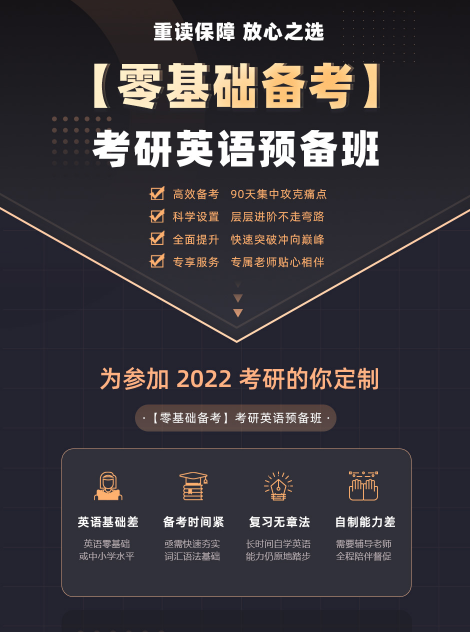 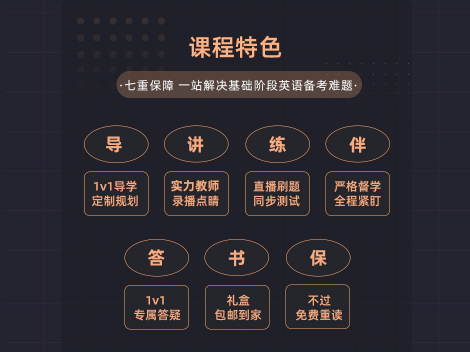 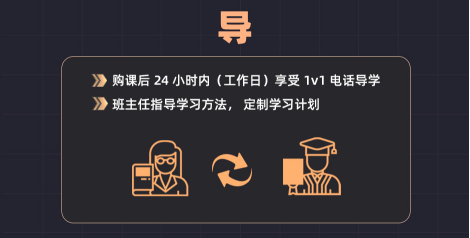 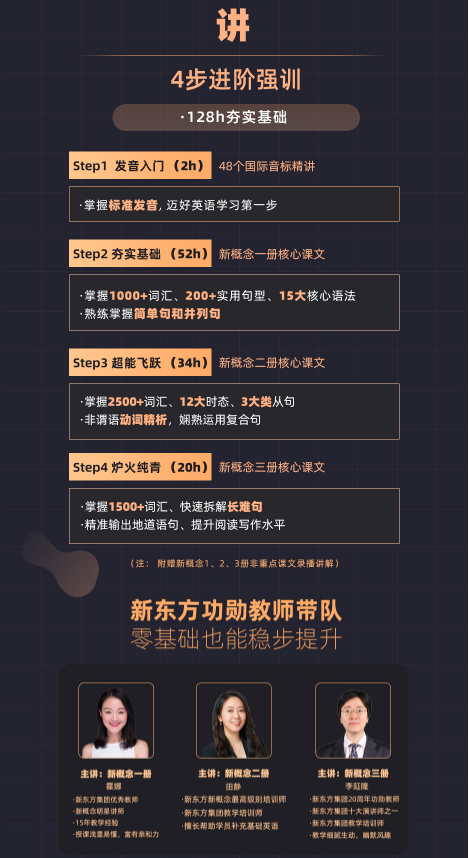 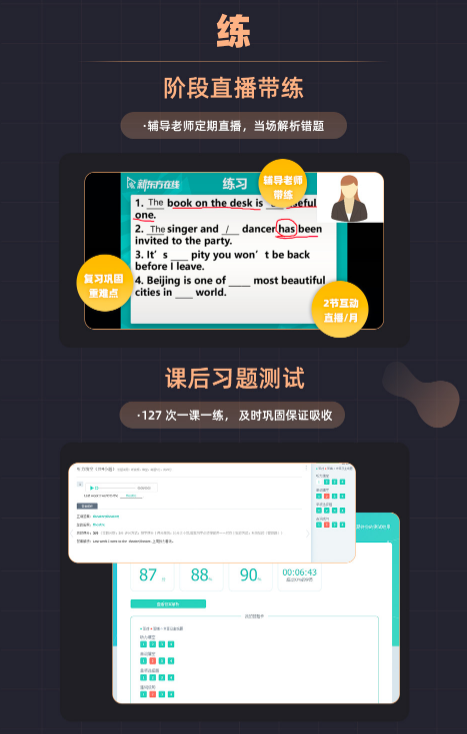 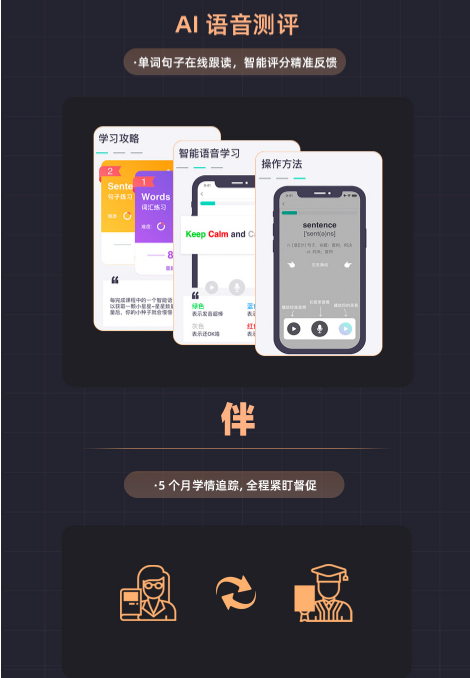 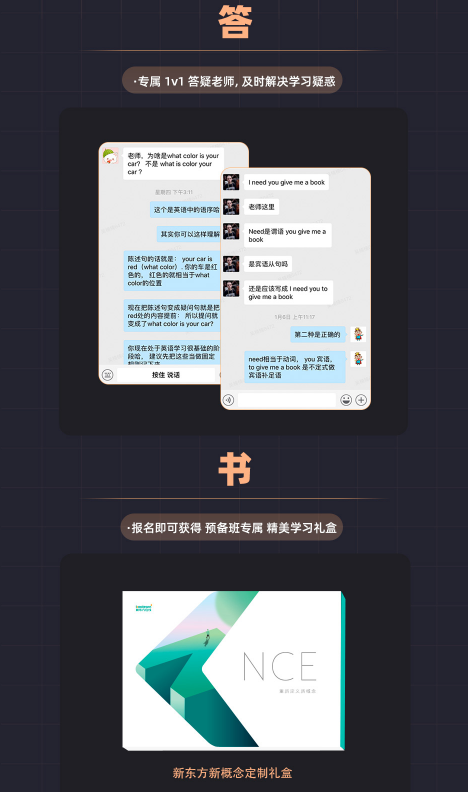 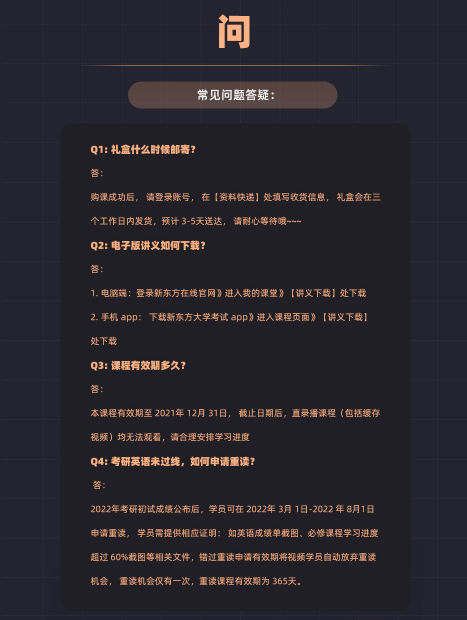 